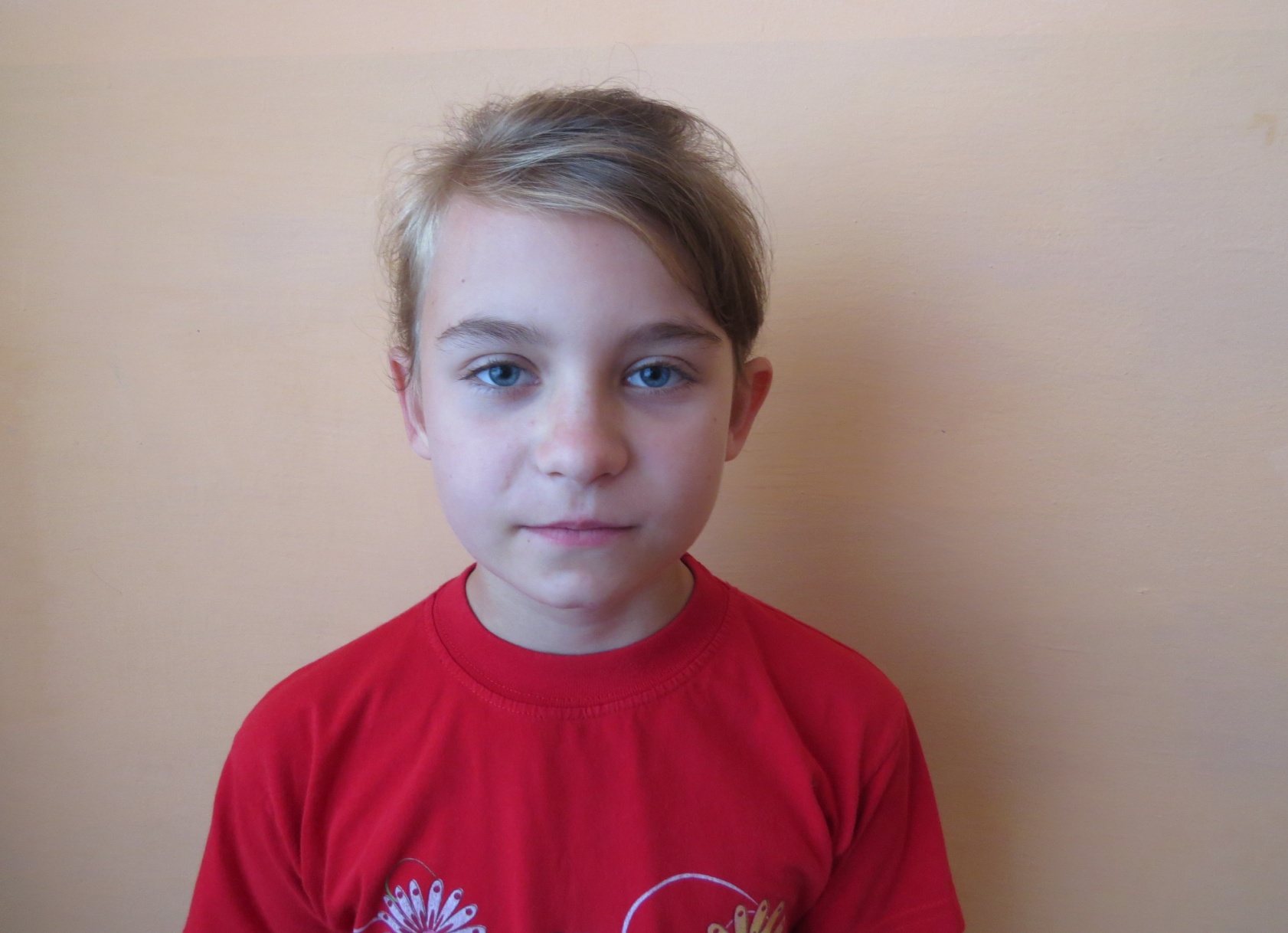 Екатерина И.Девочка родилась в мае 2005 годаГлаза голубые, волосы  русыеЕкатерина спокойная, доброжелательная, покладистая. Легко идет на контакт, общается спокойно, без конфликтов. Девочка ответственно относится к учебе. На замечания реагирует адекватно. Активно принимает участие в различных мероприятиях.  У Екатерины есть старшая сестра.Возможные формы устройства: опека, приёмная семья.